JOB PURPOSE We are looking for an enthusiastic individual to join our team, helping to make our properties the best possible places to visit and work.To maximise our visitors’ enjoyment of National Trust for Scotland managed sites by maintaining the excellent standards we set across our properties. Providing an efficient and reliable service based on the needs of each property and ensuring that all areas are cleaned and maintained to the highest standards.KEY RESPONSIBILITIES & ACCOUNTABILITIES Undertaking a wide variety of housekeeping duties in connection with the well-being and care of the holiday accommodation and visitor facilities at Drum & Crathes, including:Maintain stock-levels of housekeeping consumables and janitorial supplies.Routinely clean and look after the holiday accommodation which will involve but is not limited to:vacuuming, sweeping, mopping, polishing of floorsdusting/polishing of surfaces and fittings such as furniture, ornaments, panelling, stairs, and doors dusting/wiping of sills, skirtings, door, and window framescleaning of windowscleaning of lavatories, sinks, etccleaning of bathroom/toilet areas and fittingscleaning of kitchen areas and equipmentchecking functionality of lighting, heating, TV/radio etcreplenishing of welcome/hospitality trays, and consumableschanging of bed linen and towels, providing clean laundry for each occupancydisposal of general household wastemonitoring any loss or damage and reporting to the Visitor Services ManagerThe general ongoing operational cleaning of all areas as necessary, as toilet cleaning, emptying waste bins and as appropriate vacuum cleaning, mopping, sweeping, dusting and polishing when required etc.Share in the common responsibility of working in a manner mindful of the Trust’s obligations to minimise impact on the environment, through e.g. efficient use of water/heat/light, recycling and the disposal of waste, and considered use of transport.In accordance with the property’s procedures, share in the common responsibility for the safe evacuation or management of colleagues and visitors in the event of a fire or security alert or alarm. This includes weekly fire alarm checks whilst cleaning and communicating with the Duty Manager to record.The current duties of this job do not require a criminal record (Disclosure Scotland) check to be carried out.REQUIRED QUALIFICATIONS, SKILLS, EXPERIENCE & KNOWLEDGEQualificationsNo formal educational qualification required.Skills, Experience & KnowledgeEssentialSound previous housekeeping experience including cleaning and presentation of areas open to the public or let for (holiday-) rental.Be responsible and proactive, ensuring all day-to-day tasks are completed as instructed.Personal commitment to high standards of cleanliness Demonstrable excellent time management skills and the ability to prioritise.Ability to work within a team or independently to a high and safe standard.The ability to take the initiative and address problems or deal with tasks as they arise.Full UK driving licence and access to own transport. Reliable with a flexible approach to working schedule, i.e. requirement to work weekendsThis is a physical job, which will normally include use of vacuum cleaners and other cleaning tools and products as well as lifting and carrying objects.Excellent interpersonal skills, with an ability to get along with a wide range of people.DesirableRecognised First Aid Qualification.An understanding and commitment to the aims and objectives of the National Trust for Scotland.Knowledge of the geographical location.The Key Responsibilities, Scope of Job, and Required Qualifications, Skills, Experience & Knowledge reflect the requirements of the job at the time of issue. The Trust reserves the right to amend these with appropriate consultation and/or request the post-holder to undertake any activities that it believes to be reasonable within the broad scope of the job or his/her general abilities.Applications Interested applicants should forward their Curriculum Vitae (CV) or an Application Form to the People Services Department (Applications) by email via workforus@nts.org.uk, by Sunday 21st April 2024.Please ensure your CV includes your full name and contact details, the CV file sent to us should be titled your first initial and surname. When submitting your CV please state the position and job location of the vacancy you are applying for in the subject title or body of your email: For example "Gardener - Culzean".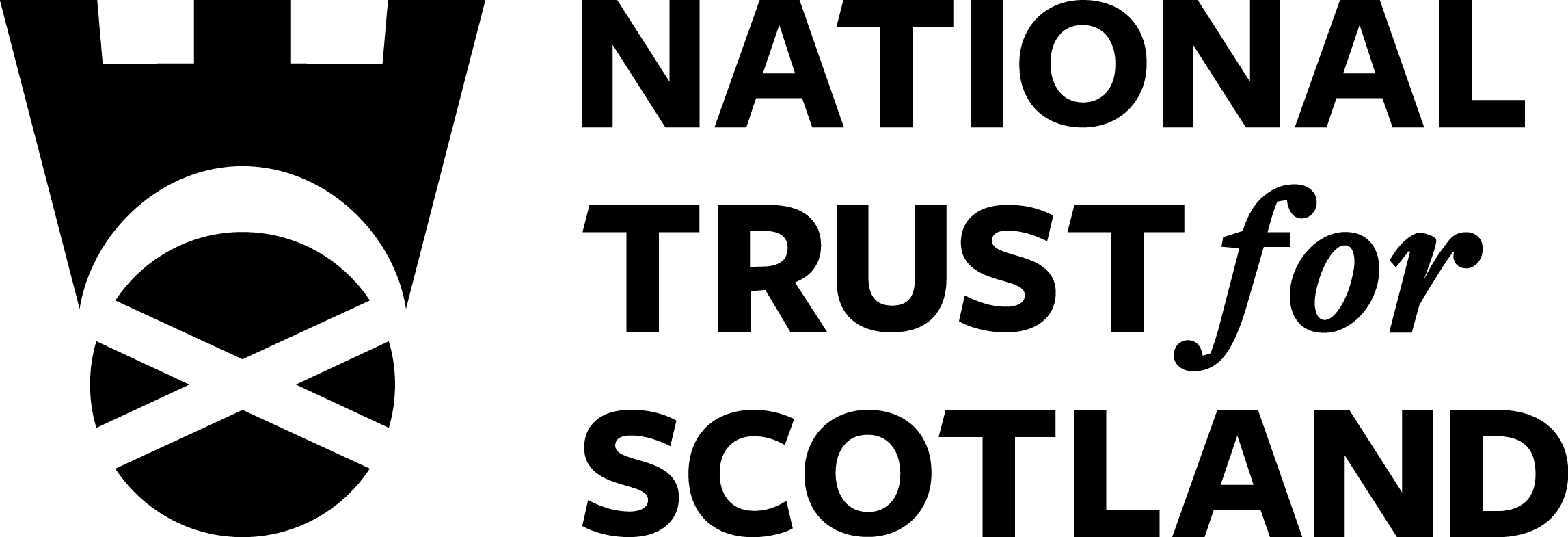 Job Description2024Role:  Visitor Services Assistant – House KeepingRegion: North EastReports to: Visitor Services ManagerPay Band/Starting Salary: £12 per hour, Grade 2 Lower, £24,960 pro-rata, per annumLocation:  Drum Castle & Crathes CastleType of Contract:  Permanent, full & part time hours availableVariable weekly hour’s available which will include regular weekend duties.Variable weekly hour’s available which will include regular weekend duties.